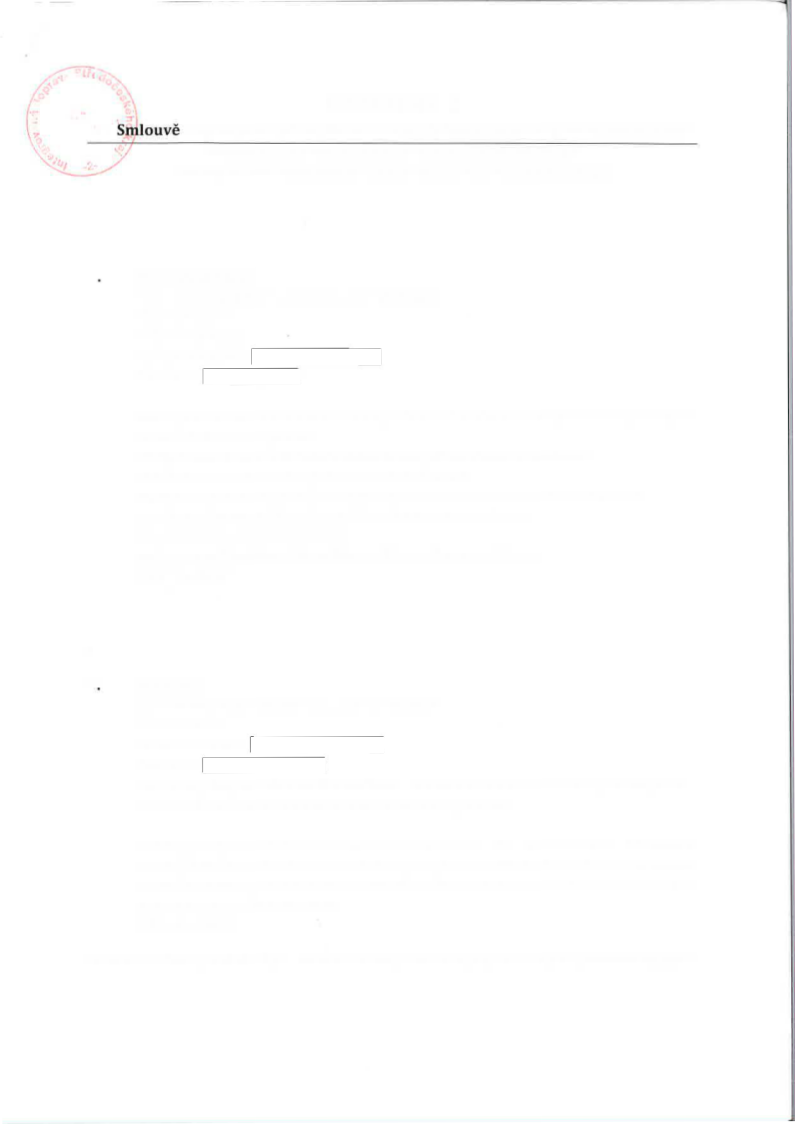 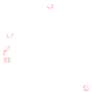 A  Az  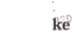 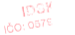 J  -  "  _  I  n    P "II  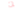 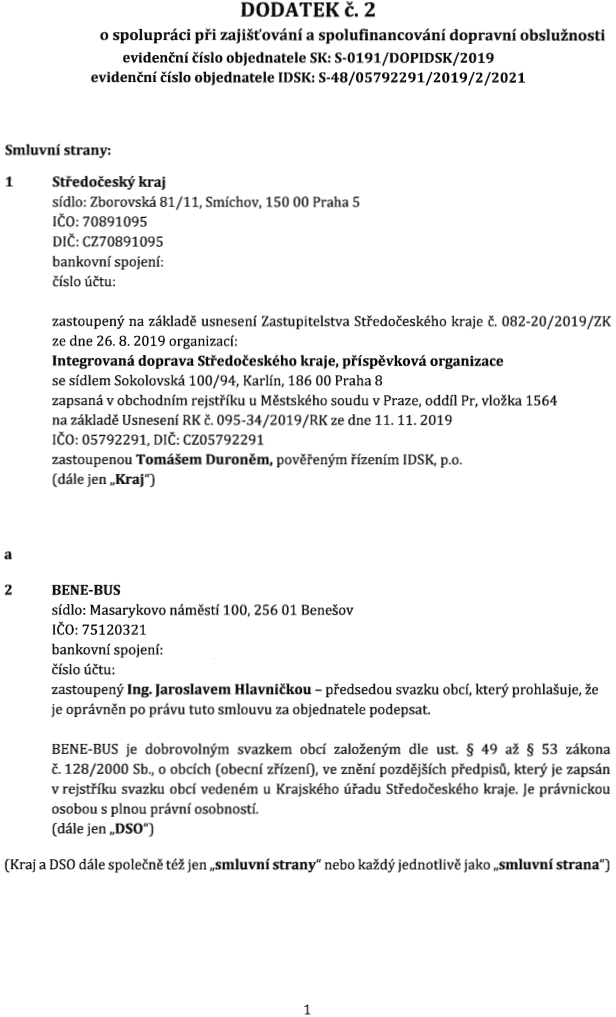 f*-  Ů  . 	leč;O'~ C  *<-':x,  Ke...J Smlouvě O spolupráci při zajišťování a spolufinancování dopravní obslužnosti  evidenční číslo objednatele SK: s-0191/DopIDsK/2019  evidenční číslo objednatele IDSK: $-48/05792291/2019/2/2021  Smluvní strany:  1. 	Středočeský kraj  sídlo: Zborovská 81/11, Smíchov, 150 00 Praha 5  
IČO:70891095  DIČ: CZ70891095  bankovní spojení: 	  číslo účtu: 	  zastoupený  na základě usnesení Zastupitelstva   Středočeského  kraje č. 082-20/2019/ZK  ze dne 26. 8. 2019 organizací:  Integrovaná doprava Středočeského kraje, příspěvková organizace  se sídlem Sokolovská 100/94, Karlín, 186 00 Praha 8  zapsaná V obchodním rejstříku u Městského soudu V Praze, oddíl Pr, vložka 1564  na základě Usnesení RK Č. 095-34/2019/RK  ze dne 11. 11. 2019  IČO: 05792291, DIČ: CZ05792291  zastoupenou Tomášem Duroněm, pověřeným řízením IDSK, p.o  (dále jen ,,Kraj")  a  2. 	BENE-BUS  sídlo: Masarykovo náměstí 100, 256 01 Benešov  IČO:75120321  bankovní spojení:  číslo účtu:  zastoupený Ing. Iaroslavem  Hlavničkou - předsedou svazku obcí, který prohlašuje, že  
je oprávněn po právu tuto smlouvu za objednatele podepsat.  BENE-BUS  je  dobrovolným svazkem  obcí založeným dle  ust. §  49  až §  53  zákona  č. 128/200.0 Sb., o obcích (obecní zřízení), ve znění pozdějších předpisů, který je zapsán  V rejstříku  svazku obcí vedeném u Krajského úřadu Středočeského  kraje. je právnickou  osobou S plnou právní osobností.  (dále jen NDSO"]  [Kraj a DSO dále společně též jen ,,smluvní strany" nebo každý jednotlivě jako IIsmluvní stılana")  1  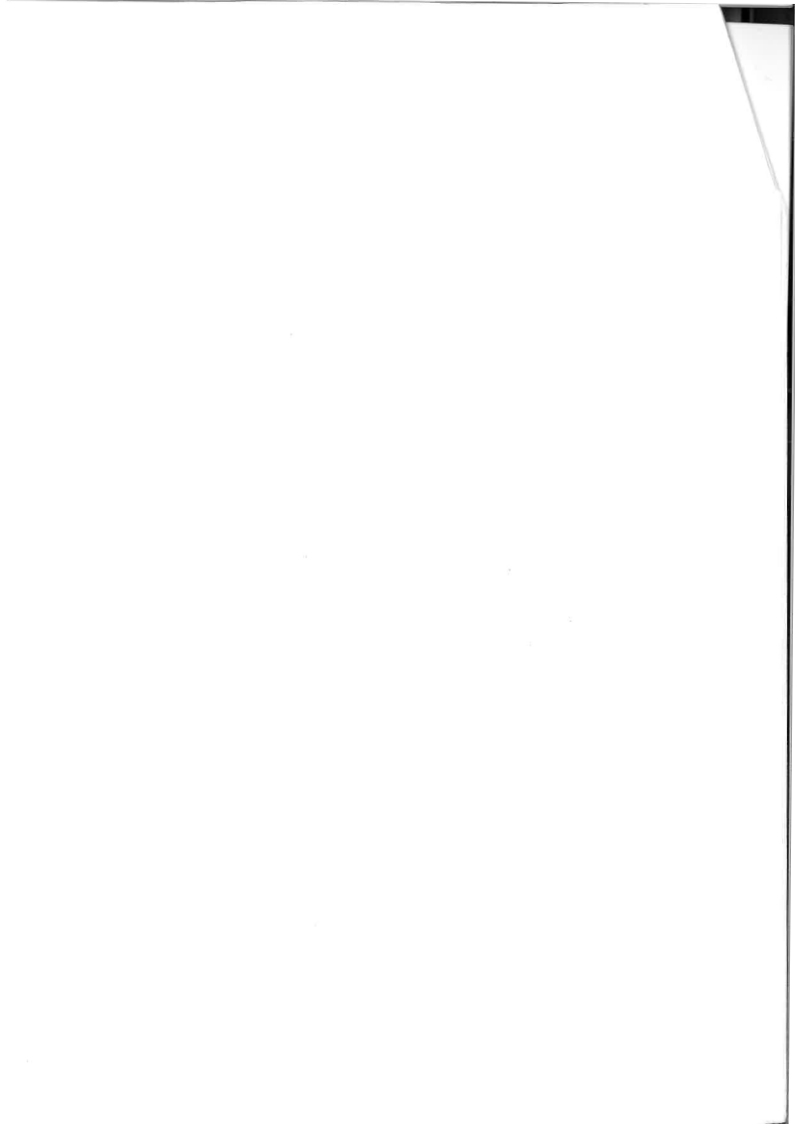 Článek I.  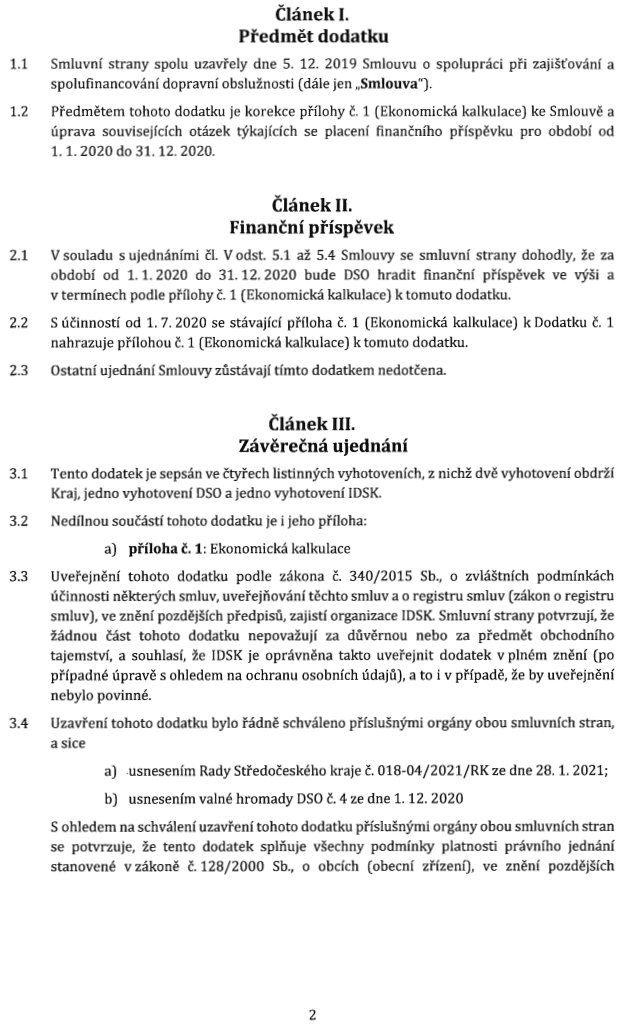 Předmět dodatku  1.1     Smluvní strany spolu uzavřely dne 5. 12.  2019  Smlouvu O  spolupráci  při zajišťování a  
spolufinancování dopravní obslužnosti (dále jen ,,Smlouva").  1.2  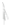 Článek II.  
Finanční příspěvek  2.1  2.2  2.3  V souladu S ujednáními čl. Vodst. 5.1 až 5.4 Smlouvy se smluvní strany  dohodly, že za  období  od  1. 1. 2020  do 31. 12. 2020  bude  DSO  hradit  ﬁnanční  příspěvek  ve  výši  a  V termínech podle přílohy č. 1 (Ekonomická kalkulace) k tomuto dodatku.  S účinností od 1. 7. 2020 se stávající  příloha č. 1 (Ekonomická kalkulace)  k Dodatku  
nahrazuje přílohou č. 1 [Ekonomická kalkulace) k tomuto dodatku.  Ostatní ujednání  Smlouvy zůstávají tímto dodatkem  nedotčena.  Článek III.  
Závěrečná ujednání  3.1     Tento dodatek je sepsán ve čtyřech listinných vyhotoveních, Z nichž dvě vyhotovení obdrží  
Kraj, jedno vyhotovení  DSO a jedno vyhotovení IDSK.  3.2     Nedílnou součástí tohoto dodatku je i jeho příloha:  
a)   příloha č. 1: Ekonomická kalkulace  3.3  3.4  a sice  a)  .usnesením Rady Středočeského kraje č. 018-04/2021/RK  ze dne 28. 1. 2021;  b)  usnesením valné hromady DSO č. 4 ze dne 1. 12. 2020  S ohledem na schválení uzavření tohoto dodatku příslušnými orgány obou smluvních stran  se  potvrzuje,  že tento  dodatek  splňuje všechny  podmínky  platnosti  právního  jednání  stanovené  vzákoně  č. 128/2000  Sb.,  o  obcích  (obecní  zřízení),  ve  znění  pozdějších  2  j  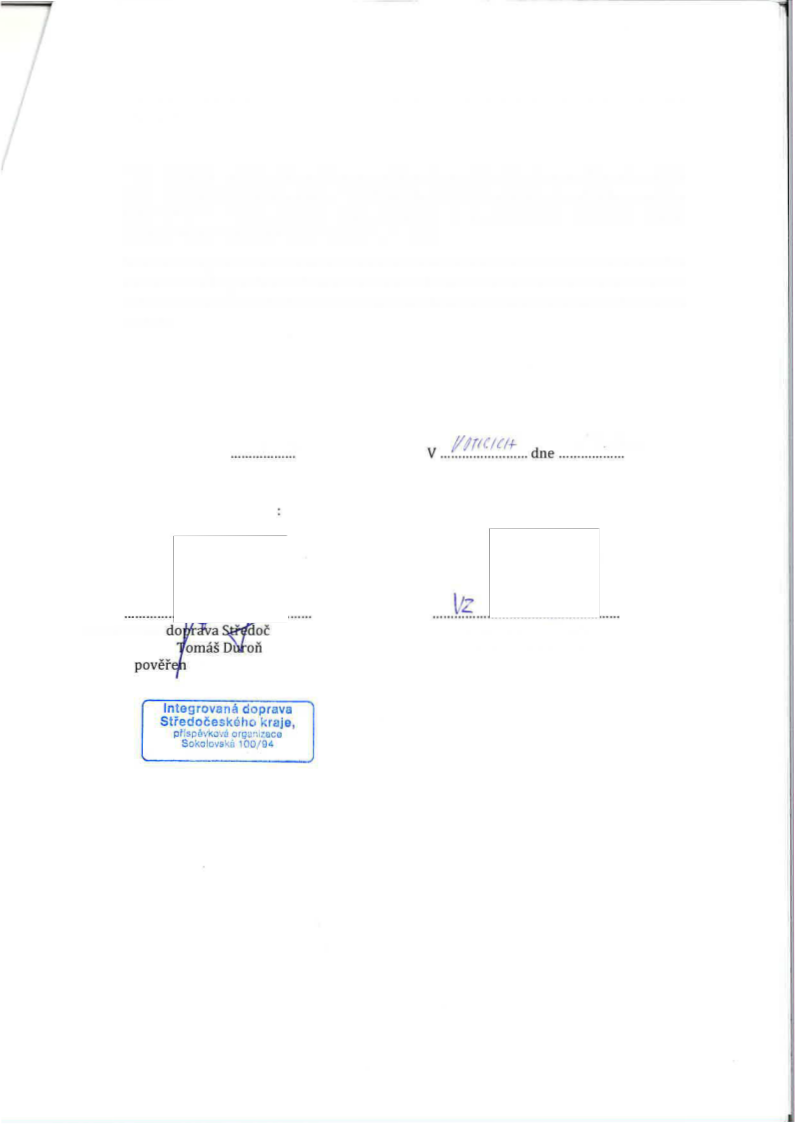 předpisů,  a  vzákoně Č. 129/2000  Sb., O  krajích  (krajské  zřízení), ve znění pozdějších  předpisů.  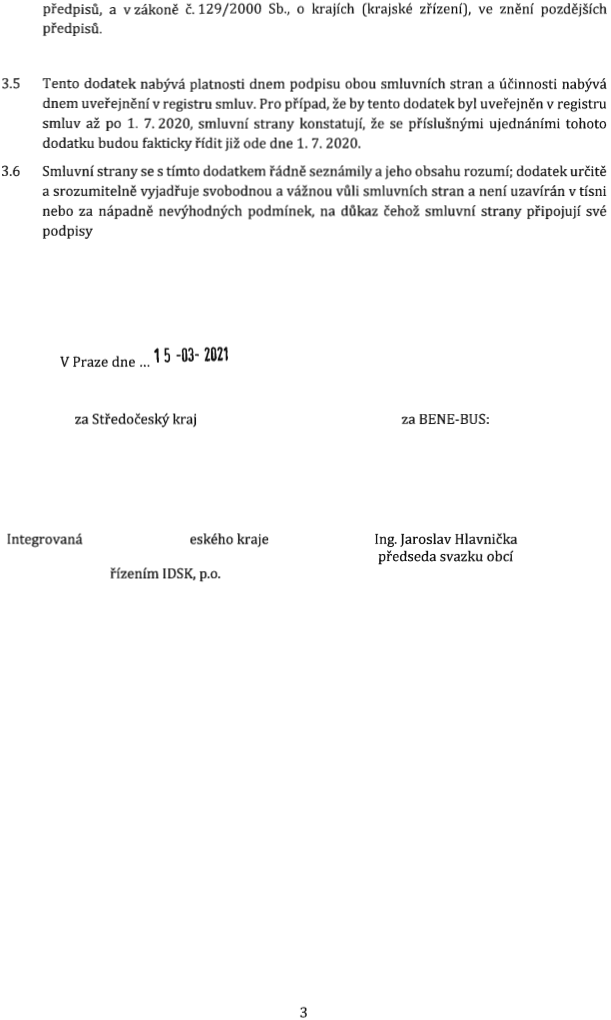 3.5     Tento dodatek nabývá platnosti dnem podpisu obou smluvních stran a účinnosti nabývá  
dnem uveřejnění V registru smluv. Pro případ, že by tento dodatek byl uveřejněn V registru  
smluv až po 1. 7. 2020, smluvní strany konstatují, že se příslušnými  ujednáními tohoto  
dodatku budou fakticky řídit již ode dne 1. 7. 2020.  3.6     Smluvní strany se S tímto dodatkem řádně seznámily a jeho obsahu rozumí; dodatek určitě  
a srozumitelně vyjadřuje svobodnou a vážnou vůli smluvních stran a není uzavírán v tísni  
nebo za nápadně nevýhodných podmínek, na důkaz čehož smluvní strany připojují své  
podpisy  V Praze dne  ?.037..... 	V  I/r/‹?/ć7+  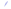 dne  /Í. /AU  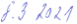 za Středočesl‹ý kraj: 	za BENE-BUS:  1/ ø  Integrovaná do 	očeského kraje  
onas  pověr    rızenım IDSK, p.o  Integrovaná  doprava  Středočeského  kraje  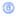 přIspěı'‹'Ko".':§ orgamzaca  
Sokolovská 100/94  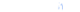 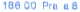 186 OO  Fraie 8  3  Ing. Jaroslav Hlavnička  _  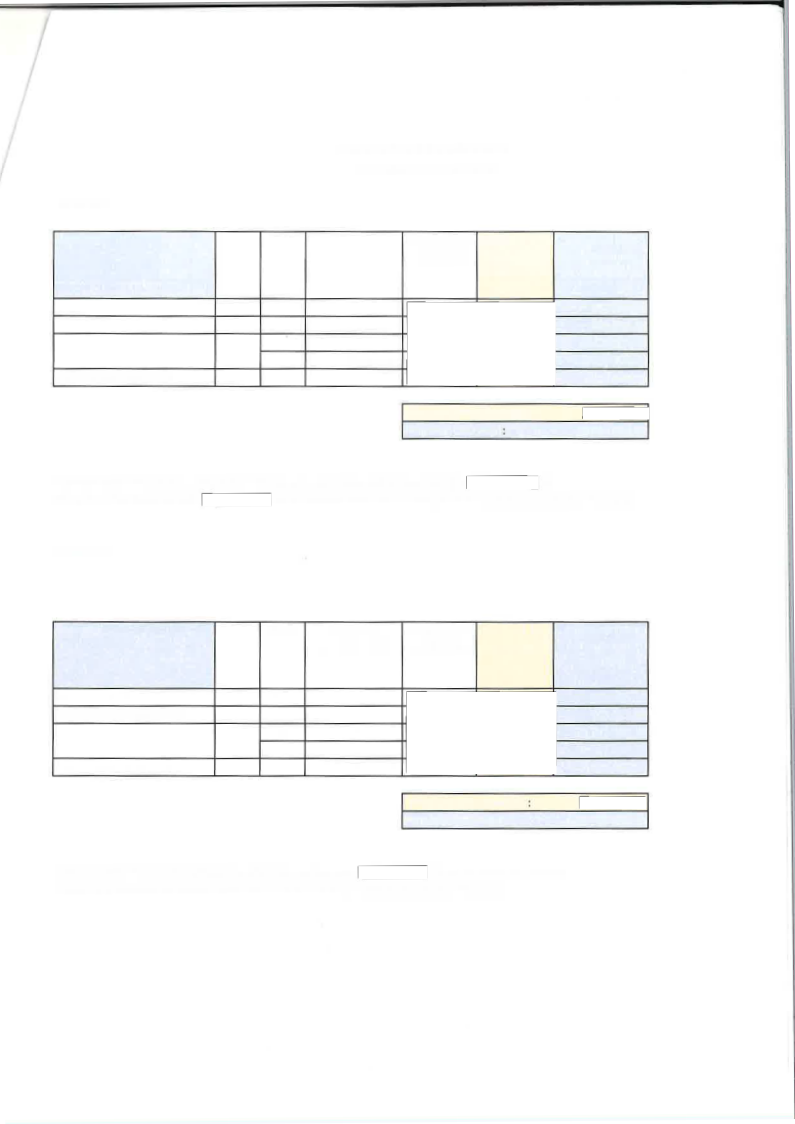 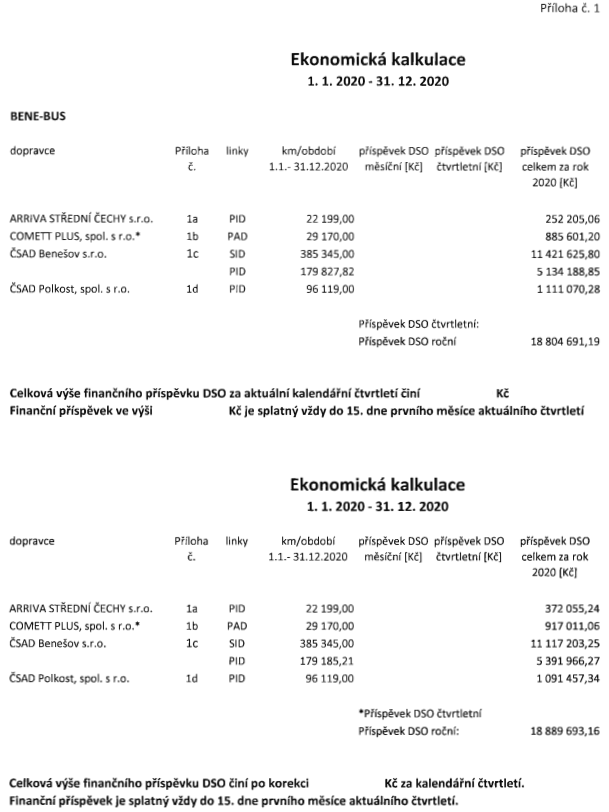 BENE-BUS  Ekonomická kalkulace  
1. 1. 2020-31.  12. 2020  Příloha č. 1  dopravce 	Příloha  č.  linky 	km/období  
1.1.- 31.12.2020  příspěvek DSO  měsíční [KČ]  příspěvek DSO  Čtvrtletní [KČ]  příspěvek DSO  celkem za rok  2020 [KČ]  ARRIVA STŘEDNÍ ČECHY s.r.o. 	1a 	PID 		22 199,00 		252 205,06  COMETT PLUS, spol. S r.o.* 	lb 	PAD 		29 170,00 		885 601,20  ČSAD Benešov s.r.o. 	lc 	SID 	385 345,00 	11 421 625,80  PID 	179 827,82 				5 134 188,85  
ČSAD Polkost, spol. S r.o. 	1d 	PID 	96 119,00 	1 111 070,28  Příspěvek DSO Čtvrtletní:  Příspěvek DSO roční: 	18804691,19  Celková výše finančního příspěvku DSO za aktuální kalendářní čtvrtletí činí	 Kč  Finanční příspěvek ve výši 	 Kč je splatný vždy do 15. dne prvního měsíce aktuálního čtvrtletí  KOREKCE  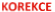 Ekonomická kalkulace  
1. 1. 2020-31.  12. 2020  dopravce 	Příloha  
č.  linky 	km/období  
1.1.- 31.12.2020  příspěvek DSO  měsíční [KČ]  příspěvek DSO  čtvrtletní  [Kč]  příspěvek DSO  celkem za rok  2020 [KČ]  ARRIVA STŘEDNÍ ČECHY s.r.o. 	la 	PID 		22 199,00 		372 055,24  COMETT PLUS, spol. S r.o.* 	lb 	PAD 		29 170,00 		917 011,05  ČSAD Benešov s.r.o. 	1c 	SID 	385 345,00 	11 117 203,25  PID 	179 185,21 				5 391 966,27  
ČSAD Polkost, spol. S r.o. 	1d 	PID 	96 119,00 	1 091 457,34  ıııPříspěvek DSO čtvrtletní: 	  Příspěvek DSO roční: 	18 889 693,16  Celková výše finančního příspěvku DSO činí po korekci 	 Kč za kalendářní čtvrtletí.  Finanční příspěvek je splatný vždy do 15. dne prvního měsíce aktuálního čtvrtletí.  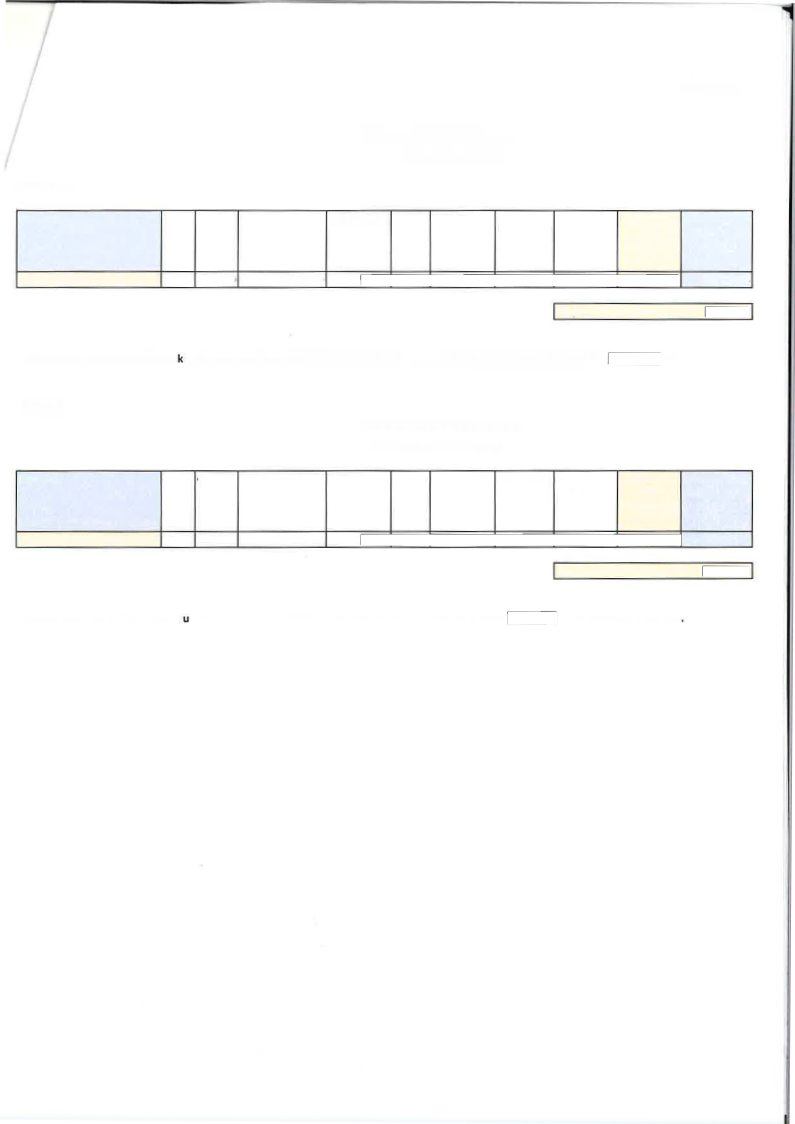 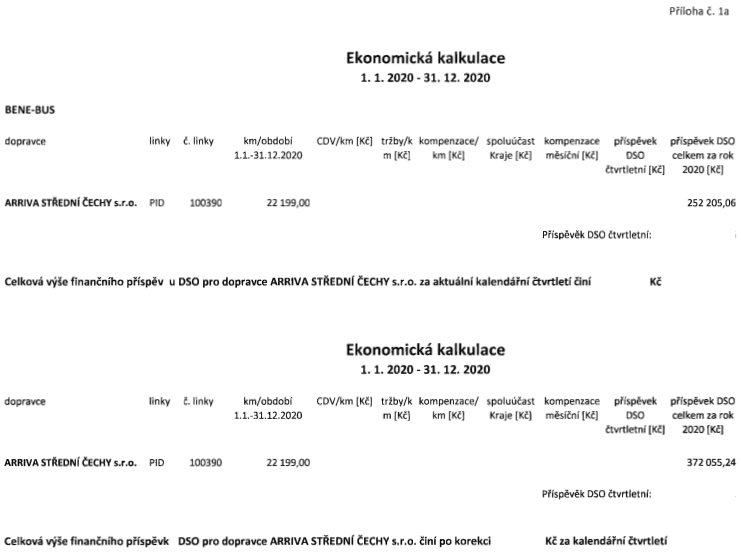 BENE-BUS  Ekonomická kalkulace  
1. 1. 2020-31. 12. 2020  Příloha Č. la  dopravce 	linky    č. linky 	km/období  
1.1.-31.12.2020  CDV/km [Kč]  tržby/k  m [Kč]  kompenzace/  
km [Kč]  spoluúčast  Kraje [KČ]  kompenzace  měsíční [KČ]  příspěvek  
DSO  čtvrtletní [KČ]  příspěvek DSO  celkem za rok  2020 [KČ]  ARRIVA STŘEDNÍ ČECHY s.r.o.    PID 	100390 	22 199,00 	 	252 205,06  Příspěvek DSO čtvrtletní: 	  Celková výše finančního příspěvku DSO pro dopravce ARRIVA STŘEDNÍ ČECHY s.r.o. za aktuální kalendářní čtvrtletí činí 	 Kč  KOREKCE  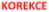 Ekonomická kalkulace  
1. 1. 2020-31. 12. 2020  dopravce 	linky    č.Iinky 	km/období  
1.1.-31.12.2020  CDV/km [Kč]  tržby/k  m [Kč]  kompenzace/  
km [Kč]  spoluúčast  Kraje [KČ]  kompenzace  měsíční [KČ]  příspěvek  
DSO  Čtvrtletní [KČ]  příspěvek DSO  celkem za rok  2020 [KČ]  ARRIVA STŘEDNÍ ČECHY s.r.o.    PID 	100390 	22 199,00 	372 055,24  Příspěvěk DSO čtvrtletní: 	  Celková výše finančního příspěvku DSO pro dopravce ARRIVA STŘEDNÍ ČECHY s.r.o. činí po korekci	 Kč za kalendářní čtvrtletí.  I i  I  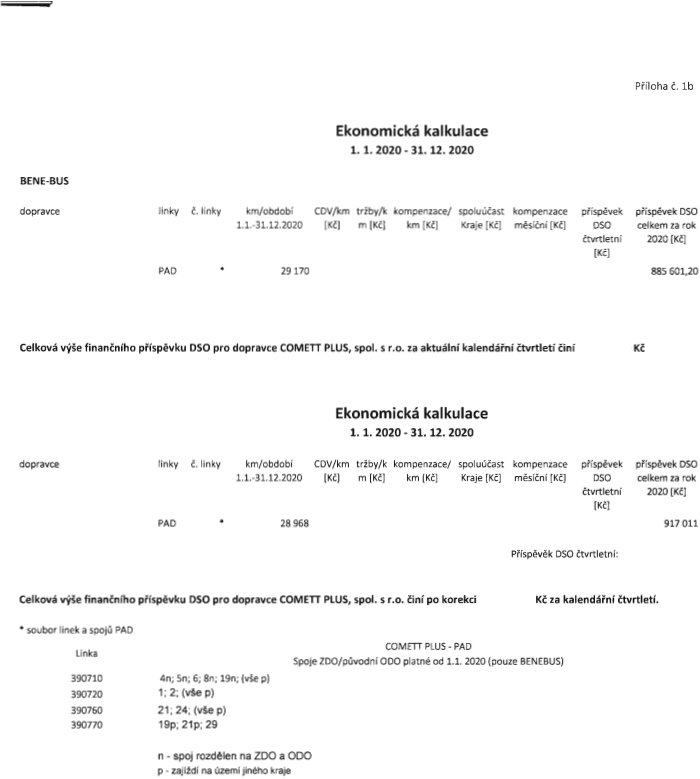 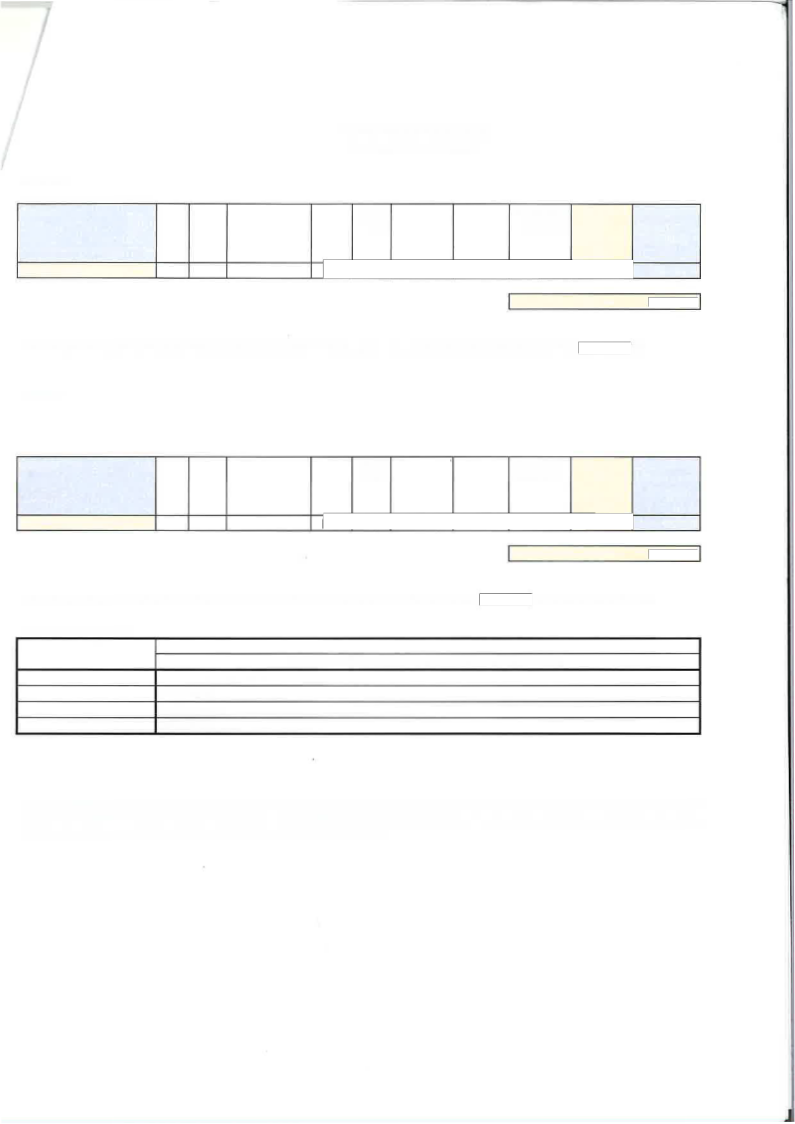 BENE-BUS  Ekonomická kalkulace  
1. 1. 2020-31.  12. 2020  Příloha č. lb  příspěvek DSO  
celkem za rok  
2020 [KČ]  COMETT PLUS, spol. S r.o.#*š   PAD 	* 	29 170 	885 601,20 |  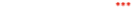 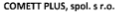 Příspěvěk DSO čtvrtletní: 	  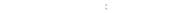 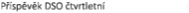 Celková výše finančního příspěvku DSO pro dopravce COMETT PLUS, spol. S r.o. za aktuální kalendářní čtvrtletí činí 	 Kč  KOREKCE  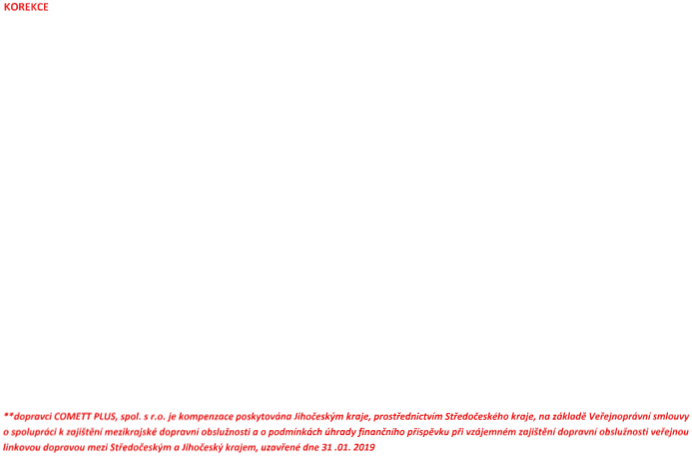 Ekonomická kalkulace  
1. 1.2020-31. 12. 2020  příspěvek DSO  
celkem za rok  
2020 [KČ]  COME'IT PLUS, spol. S r.o."     PAD 	* 	28 968 	917 011  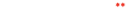 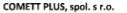 Příspěvek DSO Čtvrtletní: 	  Celková výše finančního příspěvku DSO pro dopravce COME'IT PLUS, spol. S r.o. činí po korekci 	 Kč za kalendářní čtvrtletí.  * soubor linek a spojů PAD  Linka  390710 	4n; 5n; 6; 8n, 19n; (vše p)  
390720 	1, 2; (vše p)  390760 	21, 24; (vše p)  390770 	19p, 21p, 29  n - spoj rozdělen na ZDO a ODO.  
p - zajíždí na území jiného kraje  "dopravci  COMETT PL us, spol. S r.o. je kompenzace poskytována Jihočeským kraje, prostřednictvím Středočeského kraje, na základě Veřejnoprávní smlouvy  o spolupráci k zajištění mezikrajské dopravní obslužnosti a o podmıhkách úhrodyﬁnončniho příspěvku při vzájemném zajištění dopravní obslužnosti veřejnou  finkovou dopravou mezi Středočeským a Jihočeský krajem, uzavřené dne 31 .01. 2019  J 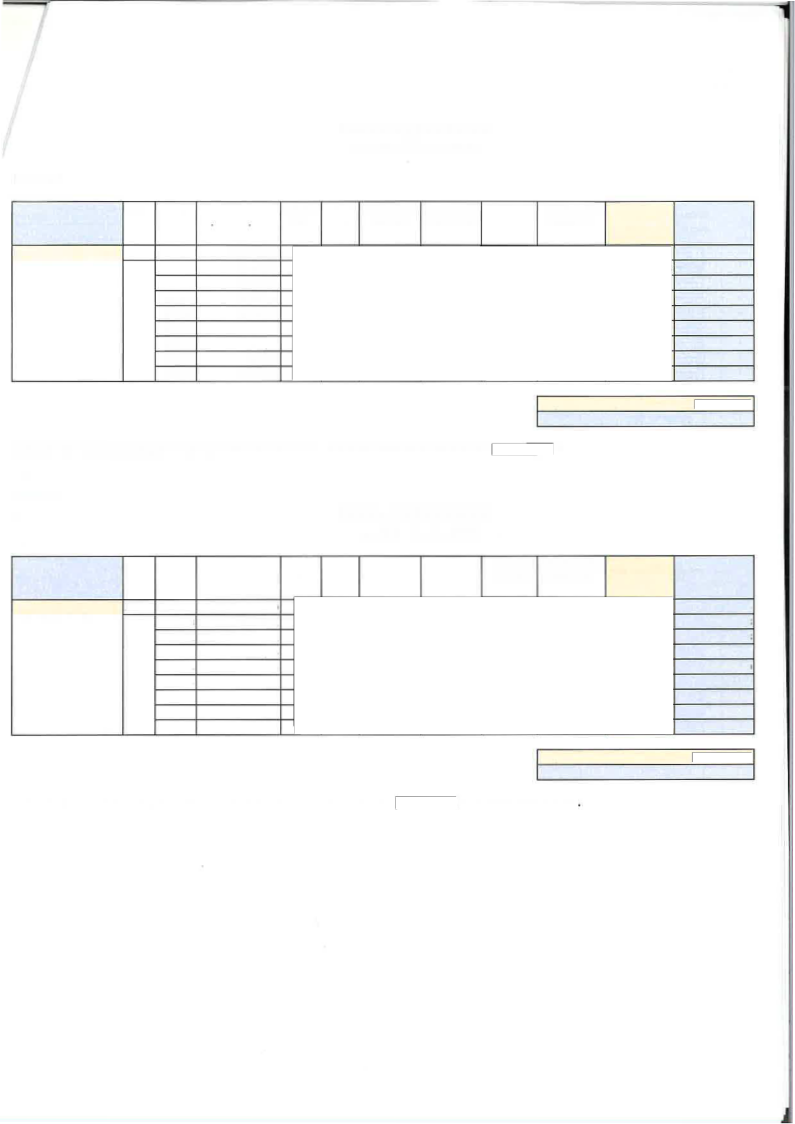 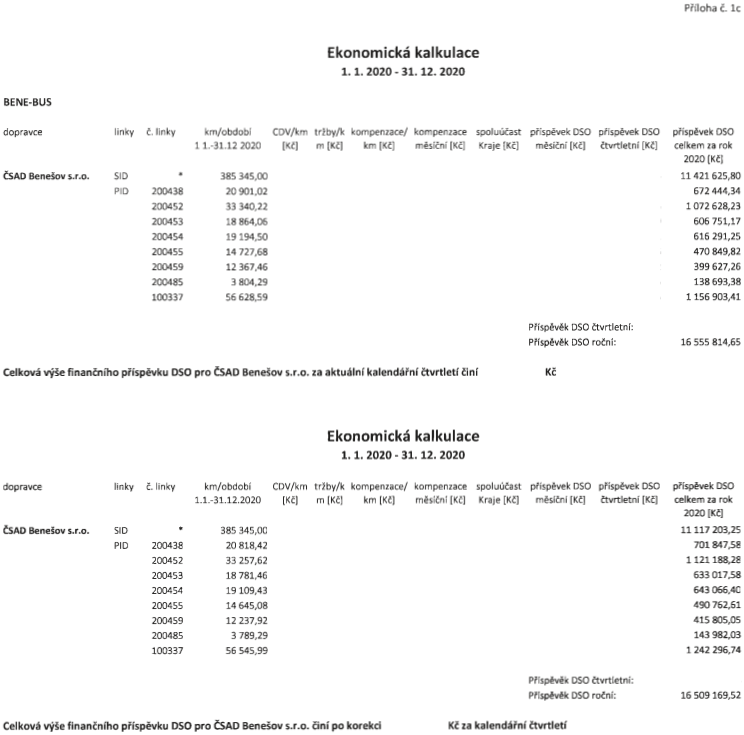 BENE-BUS  Ekonomická kalkulace  
1. 1. 2020- 31. 12. 2020  Příloha Č. 1c  příspěvek DSO  
celkem za rok  
2020 [Kč]  ČSAD Benešov s.r.o. 	SH) 	=ı= 	385 345,00 						 	11 421 625,80  PID 	200438 			20 901,02 						. 	672 444,34  
200452 		33 340,22 			 	1 072 628,23  
200453 		18 864,06 			 		606 751,17  
200454 		19 194,50 			 		616 291,25  
200455 		14 727,68 			 		470 849,82  
200459 		12 367,46 			 		399 627,26  
200485 			3 804,29 			 		138 693,38  
100337 		56 628,59 			 	1 156 903,41  Příspěvek DSO Čtvrtletní: 	  Příspěvek DSO roční: 	16 555 814,65  Celková výše finančního příspěvku DSO pro ČSAD Benešov s.r.o. za aktuální kalendářní čtvrtletí činí	 Kč  KOREKCE  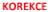 Ekonomická kalkulace  
1. 1. 2020-31. 12. 2020  příspěvek DSO  
celkem za rok  
2020 [KČ]  ČSAD Benešov s.r.o. 	SH) 	* 	385 345,00 				         11 117 203,25  [HD 	200438 			20 818,42 					701 847,58  
200452 		33 257,62 			1 121 188,28:  
200453 		18 781,46 				633 017,58  
200454 		19 109,43 				643 066,40ı  
200455 		14 645,08 				490 762,61  
200459 		12 237,92 				415 805,05  
200485 			3 789,29 				143 982,03  
100337 		56 545,99 			1 242 296,74  Příspěvek DSO čtvrtletní: 	  Příspěvek DSO roční: 	16 509 169,52  Celková výše finančního příspěvku DSO pro ČSAD Benešov s.r.o. činí po korekci 	 Kč za kalendářní čtvrtletí.  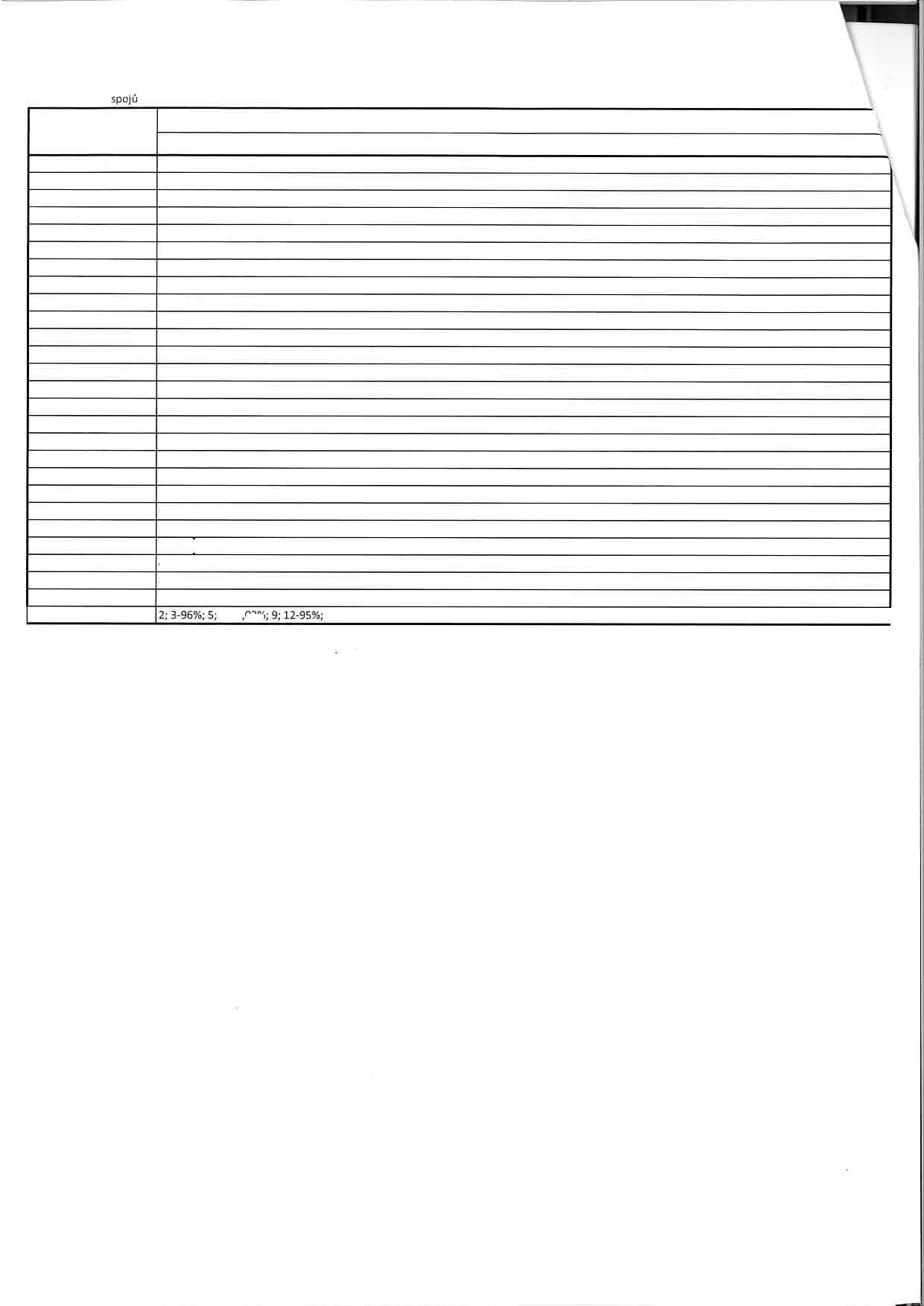 * soubor linek a SDOJĹI SID  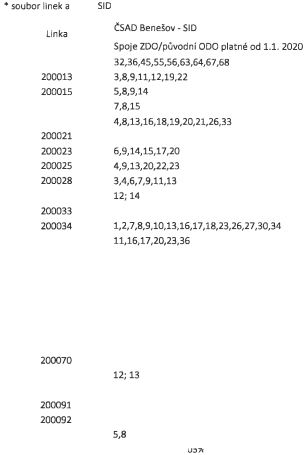 Linka 	ČSAD Benešov - SID  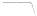 Spoje ZDO/původní  ODO platné od 1.1. 2020  200011 	32,36,45,55,56,63,64,67,68  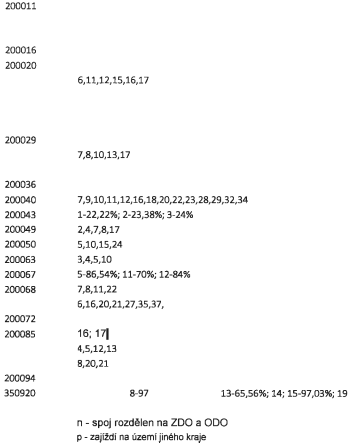 200013 	3,8,9,11,12,19,22  200015 	5,8,9,14  200016 	7,8,ı5  200020 	4,8,13,16,18,19,20,21,26,33  200021 	6,11,12,15,16,1L  200023 	6,9,14,15,17,20  200025 	4,9,ı3,20,22,23  200028 	3,4,6,7,9,11,13  200029 	12; 14  200033 	7,8,10,13,17  200034 	1,2,7,8,9,10,13,16,17,18,23,26,27,30,34  200036 	11,16,17,20,23,36  200040 	7,5-J,10,11,12,16,18,20,22,23,28,29,32,34  200043 	1-22,22%, 2-23,38%, 3-24%  200049 	2,4,7,8,17  200050 	5,10,15,24  200063 	3,4,5,10  200067 	5-86,54%, 11-70%, 12-84%  200068 	7,8,11,22  200070 	6,16,20,21,27,35,37,  200072 	12;13  200085 	16, 17  200091 	4,5,12,13  200092 	8,20,21  200094 	5,8  350920 	2; 3-96%; 5; 8-97,03%, 9, 12-95%; 13-65,56%;  14; 15-97,03%; 19  n - spoj rozdělen na ZDO a ODO.  p - zajíždí na území jiného kraje  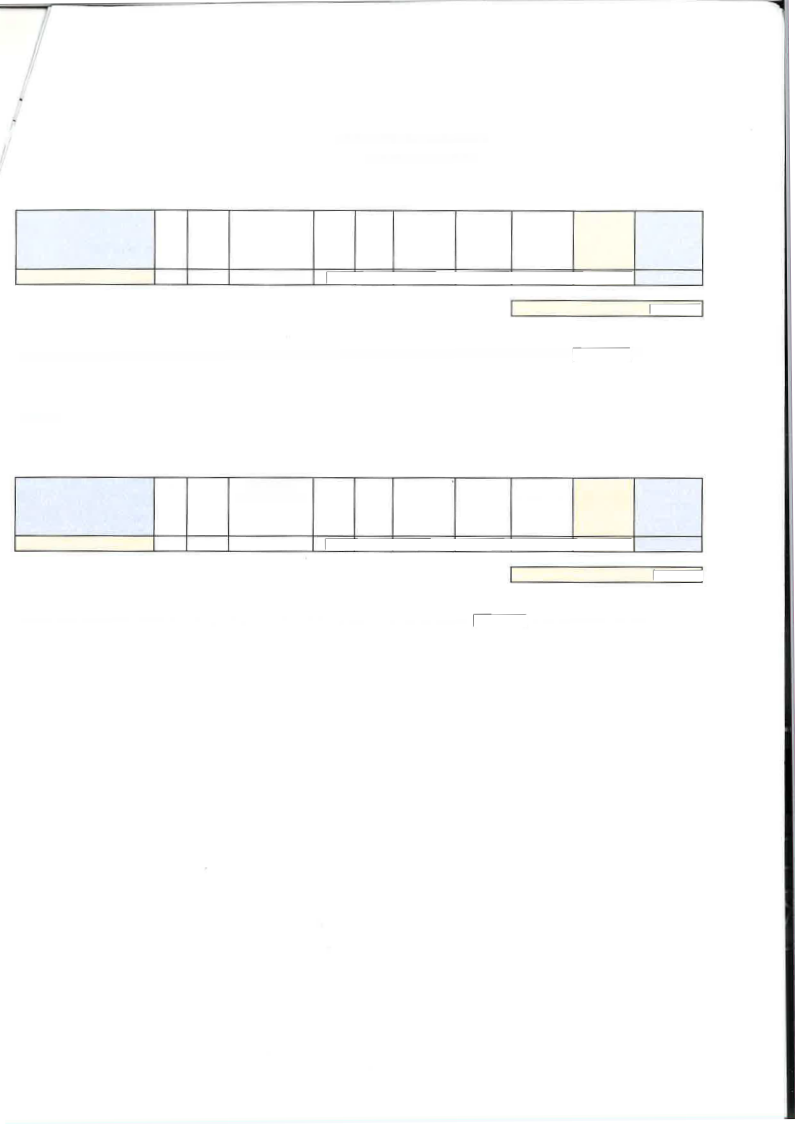 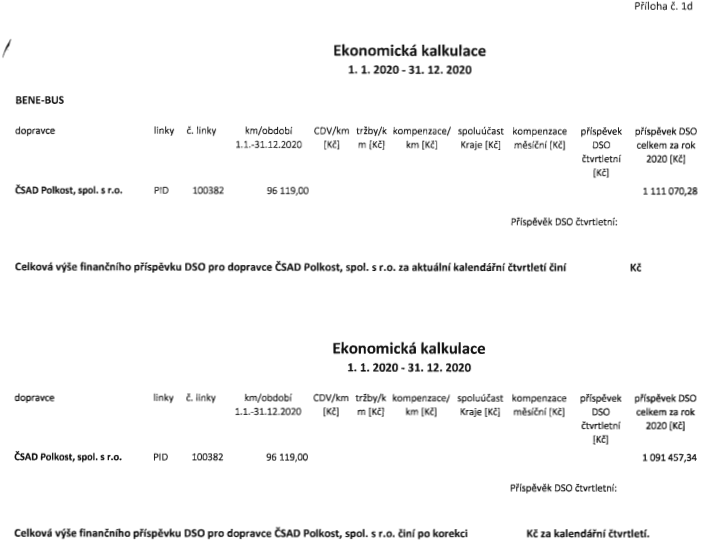 BENE-BUS  Ekonomická kalkulace  
1. 1. 2020-31.  12. 2020  Příloha č. 1d  -`I  dopravce 	linky    Č. linky 	km/období  
1.1.-31.12.2020  CDV/km  [Kč]  tržby/k  m [KČ]  kompenzace/  
km [Kč]  spoluúčast  Kraje [KČ]  kompenzace  měsíční [Kč]  příspěvek  
DSO  čtvrtletní  
[KČ]  příspěvek DSO  celkem za rok  2020 [KČ]  ČSAD Polkost, spol. S r.o. 	PID 	100382 	96 119,00 	     1 111070,28  Příspěvek DSO čtvrtletní: 	  Celková výše finančního příspěvku DSO pro dopravce ČSAD Polkost, spol. S r.o. za aktuální kalendářní čtvrtletí činí 	 Kč  KOREKCE  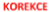 Ekonomická kalkulace  
1. 1. 2020 O    31. 12. 2020  -‹ -‹  dopravce 	linky    Č. linky 	km/období  
1.1.-31.12.2020  kompenzace  měsíční [Kč]  příspěvek  
DSO  čtvrtletní  
[KČ]  příspěvek DSO  celkem za rok  2020 [KČ]  ČSAD Polkost, spol. S r.o. 	PID 	100382 	96 119,00 	    1091457,34  Příspěvěk DSO čtvrtletní:  Celková výše finančního příspěvku DSO pro dopravce ČSAD Polkost, spol. S r.o. činí po korekci 	 Kč za kalendářní čtvrtletí.  